Time 4 Us – Year 3 Curriculum Map 2022/23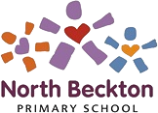 Time 4 Us – Year 3 Curriculum Map 2022/23Time 4 Us – Year 3 Curriculum Map 2022/23Time 4 Us – Year 3 Curriculum Map 2022/23Time 4 Us – Year 3 Curriculum Map 2022/23Time 4 Us – Year 3 Curriculum Map 2022/23Time 4 Us – Year 3 Curriculum Map 2022/23Autumn 1Autumn 2Spring 1Spring 2Summer 1Summer 2RespectPositive RelationshipsDigital LiteracyKeeping SafeOurselvesAspirationsTime for UsRespecting ourselves and others Recognising respectful behaviour; the importance of self-respect; courtesy and being politeto recognise respectful behaviours e.g. helping or including others, being responsiblehow to model respectful behaviour in different situations e.g. at home, at school, onlinethe importance of self-respect and their right to be treated respectfully by otherswhat it means to treat others, and be treated, politelythe ways in which people show respect and courtesy in different cultures and in wider societyBelonging to a community The value of rules and laws; rights, freedoms and responsibilitiesthe reasons for rules and laws in wider societythe importance of abiding by the law and what might happen if rules and laws are brokenwhat human rights are and how they protect peopleto identify basic examples of human rights including the rights of childrenabout how they have rights and also responsibilities• that with every right there is also a responsibility e.g. the right to an education and the responsibility to learnFamilies and friendships What makes a family; features of family lifeto recognise and respect that there are different types of families, including single parents, same-sex parents, step-parents, blended families, foster and adoptive parentsthat being part of a family provides support, stability and loveabout the positive aspects of being part of a family, such as spending time together and caring for each otherabout the different ways that people can care for each other e.g. giving encouragement or support in times of difficultyto identify if/when something in a family might make someone upset or worriedwhat to do and whom to tell if family relationships are making them feel unhappy or unsafeMedia literacy and Digital resilience How the internet is used; assessing information onlinehow the internet can be used positively for leisure, for school and for workto recognise that images and information online can be altered or adapted and the reasons for why this happensstrategies to recognise whether something they see online is true or accuratebasic strategies to help keep themselves safe online e.g. passwords, using trusted sites and adult supervisionto evaluate whether a game is suitable to play or a website is appropriate for their age-groupto make safe, reliable choices from search resultshow to report something seen or experienced online that concerns them e.g. images or content that worry them, unkind or inappropriate communicationSafe relationships Personal boundaries; safely responding to others; the impact of hurtful behaviour• What is appropriate to share with friends, classmates, family and wider social groups including online • about what privacy and personal boundaries are, including online • basic strategies to help keep themselves safe online e.g. passwords, using trusted sites and adult supervision • that bullying and hurtful behaviour is unacceptable in any situation • about the effects and consequences of bullying for the people involved • about bullying online, and the similarities and differences to face-to-face bullying • what to do and whom to tell if they see or experience bullying or hurtful behaviour• how to predict, access and manage risk in different situations (H38)•about hazards (including fire risks) that may cause harm, injury or risk in the home and what they can do to reduce risks and keep safe (H39)Recognising individuality and different qualitiesGrowing and changing - recognising individuality and different qualities;• describe similarities and differences between ourselves and others (H27) • challenge simple stereotypes about boys and girls (L9)• about change as people grow up, including new opportunities and responsibilitiesWork - Different jobs and skills; Personal strengths and achievements;  setting personal goals• to recognise how strengths and interests form part of a person’s identity•that everyone is an individual and has unique and valuable contributions to make • how to identify their own personal strengths and interests and what they’re proud of (in school, out of school)• to recognise their interests, skills and achievements and how these might link to future jobs• about some of the skills needed to do a job, such as teamwork and decision-making• how to set goals that they would like to achieve this year e.g. learn a new hobby